Safety Data Sheet: Signal Cut 131bRevision Date: January 2nd 2022
PRODUCT	Product Name: Signal Cut 131b	Product Description: Water-miscible cutting fluid COMPANY IDENTIFICATION	Supplier:	Beacon Lubricants			P.O Box 754			Edinboro, PA 16412Emergency Telephone:	1-877-734-7334 – Beacon Lubricants, Inc.
Emergency Telephone: 	1-800-424-9300 (24 hours) – Chemtrec approval Website: www.beaconlubricants.com
This material is hazardous according to regulatory guidelines (M)SDS Section 15)CLASSIFICATION: Skin irritation: Category 2. Eye irritation: Category 2A. Skin Sensitizer: Category 1.LABEL:Pictogram: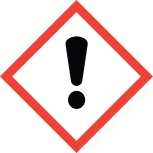 Signal Word: WarningHazard Statements: H315: Causes skin irritation. H317: May cause allergic skin reaction. H319: Causes serious eye irritation. Precautionary Statements:P261: Avoid breathing mist / vapors. P264: Wash skin thoroughly after handling. P272: Contaminated work clothing should not be allowed out of the workplace. P273: Avoid release to the environment. P280: Wear protective gloves and eye / face protection. P302 + P352: IF ON SKIN: Wash with plenty of soap and water. P305 + P351 + P338: IF IN EYES: Rinse cautiously with water for several minutes. Remove contact lenses, if present and easy to do. Continue rinsing. P333 + P313: If skin irritation or rash occurs: Get medical advice/attention. P337 + P313: If eye irritation persists: Get medical advice/attention. P362 + P364: Take off contaminated clothing and wash it before reuse. P501: Dispose of contents and container in accordance with local regulations. Contains: CARBAMIC ACID, BUTYL-, 3-IODO-2-PROPYNYL ESTEROther hazard information: HAZARD NOT OTHERWISE CLASSIFIED (HNOC):  None as defined under 29 CFR 1900. 1200. 

PHYSICAL / CHEMICAL HAZARDS 
No significant hazards 

HEALTH HAZARDS
High-pressure injection under skin may cause serious damage. Mists may be irritating to the eyes, nose, throat and lungs. May be irritating to nose, throat, and lungs.

ENVIRONMENTAL HAZARDS
No significant hazards. 

NFPA Hazard ID: Health:     2 Flammability:     1 Reactivity:     0
HMIS Hazard  ID:  Health:   2 Flammability:     1 Reactivity:     0

Note:  This material should not be used for any other purpose than the indented use in Section 1 without expert advice. Health studies have shown that chemical exposure may cause potential human health risks which may vary from person to person. 

This material is defined as a mixture. 

Hazardous Substance(s) or Complex Substance(s) required for disclosure*All Concentrations are percent by weight unless material is a gas. Gas concentration are in the percent by volume. As per paragraph (i) of 29 CFR 1910.1200, formulation is a considered a trade secret and specific chemical identity and exact percentage (concentration) of composition may have been withheld. Specific chemical identity and exact percentage composition will be provided to health professionals, employees, or designated representatives in accordance with applicable provisions of paragraph (i). 
INHALATION
Remove from further exposure. For those providing assistance, avoid exposure to yourself or others. Use adequate respiratory protection. If respiratory irritation, dizziness, nausea, or unconsciousness occurs, seek immediate medical assistance. If breathing has stopped, assist ventilation with a mechanical device or use mouth-to-mouth resuscitation. 

SKIN CONTACT
Wash contact areas with soap and water. If product is injected into or under the skin, or  into any part of the body, regardless of the appearance of the wound or its size, the individual should be evaluated immediately by a physician as a surgical emergency. Even though initial symptoms form high pressure injection may be minimal or absent, early surgical treatment within the first few hours may significantly reduce the ultimate extend of injury. 

EYE CONTACT
Flush thoroughly with water. If irritation occurs, get medical assistance. 

INGESTION
First aid is normally not required. Seek medical attention if discomfort occurs. 
EXTINGUISHING MEDIA 
Appropriate Extinguishing Media: Use water fog, foam, dry chemical or carbon dioxide (CO2) to extinguish flames. 

Inappropriate Extinguishing Media: Straight streams of water 

FIRE FIGHTING
Fire Fighting Instructions: Evacuate area. Prevent runoff from fire control or dilution from entering streams, sewers, or drinking water supply. Firefighters should use standard protective equipment and in enclosed spaces, self-contained breathing apparatus (SCBA). Use water supply to cool fire exposed surfaces and to protect personnel. 

Hazardous Combustion Products: Aldehydes, sulfer oxides, Oxides of carbon, Smoke, Fume, Incomplete combustion products. 

FLAMMABILITY PROPERTIES
Flash Point [Method]: >100°C (212°F) [ASTEM D-92]
Flammable Limits (Approximate volume % in air): LEL: N/D UEL: N/D
Autoignition Temperature: >150°C (302°F)
NOTIFICATION PROCEDURES
In the event of a spill or accidental release, notify relevant authorities in accordance with all applicable regulations. US regulations require reporting releases of this material to the environment which exceed the applicable reportable quantity or oil spills which could reach any waterway including intermittent dry creeks. The National Response Center can be reached at (800)424-8802.

PROTECTIVE MEASURES
Avoid contact with spilled material. See Section 5 for firefighting information. See the Hazard Identification Section for Significant Hazards. See Section 4 for First Aid Service. See Section 8 for advice on the minimum requirements for personal protective equipment. Additional protective measures may be necessary, depending on the specific circumstances and/or the expert judgement of the emergency responders. 

SPILL MANAGEMENT 
Land Spill: Stop leak if you can do it without risk. Recover by pumping or with suitable absorbent. 
Water Spill:  Stop leak if you can do it without risk. Confine the spill immediately with booms. Warn other shipping. Remove from the surface by skimming or with suitable absorbents. Seek the advice of a specialist before using dispersants. 

Water spill and land spill recommendations are based on the most likely spill scenario for this material; however, geographic conditions, wind, temperature, (and in the case of a water spill) wave and current direction and speed may greatly influence the appropriate action to be taken. For this reason, local experts should be consulted. Note: Local regulations may prescribe or limit action to be taken. 

ENVIRONMENTAL PRECAUTIONS
Large Spills: Dike far ahead of liquid spill for later recovery and disposal. Prevent entry into waterways, sewers, basements or confined areas. 
HANDLINGAvoid breathing mists or vapors. Avoid contact with skin. Avoid contact with eyes. Small metal particles from machining may cause abrasion of the skin and may predispose to dermatitis. Prevent small spills and leakage to avoid slip hazard. Material can accumulate static charges which may cause an electrical spark (ignition source). When the material is handled in bulk, an electrical spark could ignite any flammable vapors from liquids or residues that may be present (e.g., during switch-loading operations). Use proper bonding and/or ground procedures. However, bonding and ground may not eliminate the hazard from static accumulation. Consult local applicable standards for guidance. Additional references include American Petroleum Institute 2003 (Protection Against Ignitions Arising out of Static, Lightning and Stray Currents) or National Fire Protection Agency 77 (Recommended practice on Static Electricity) or CENELEC CLC/TR 50404 (Electrostatics - Code of practice for the avoidance of hazards due to static electricity). 

Static Accumulator: This material is a static accumulator. 

STORAGE:
The container choice, for example storage vessel, may effect static accumulation and dissipation. Do not store in open or unlabeled containers. Keep away from incompatible materials. Exposure limits/standards for materials that can be formed when handling this product: When mists/aerosols can occur the following is recommended: 5mg/m3 - OSHA PEL.
NOTE: Limits/standards shown for guidance only. Follow applicable regulations.

No biological limits allocated. 

ENGINEERING CONTROLS

The level of protection and toes of controls necessary will vary depending upon potential exposure conditions. 
Control measures to consider: No special requirements under ordinary conditions of use and with adequate ventilation. 

PERSONAL PROTECTION

Personal protective equipment selections vary based on potential exposure conditions such as applications, handling practices, concentration and ventilation. Information of the selection of protective equipment for use with this material, as provided below, is based upon intended, normal usage. 

Respiratory Protection:  If engineering controls do not maintain airborne contaminant concentrations at a levee which is adequate to protect worker health, an approved respirator may be appropriate. Respirator selection, use and maintenance must be in accordance with regulatory requirements, if applicable. Types of respirators to be considered for this material include:
No special requirements under ordinary conditions of use and with adequate ventilation. 

For high airborne concentrations, use an approved supplied-air respirator, operated in positive pressure mode. Supplied air respirators with an escape bottle may be appropriate when oxygen levels are inadequate, gas/vapor warning properties are poor, or if air purifying filter capacity/rating may be exceeded. 

Hand Protection: Any specific glove information provided is based on published literature and glove manufacturer data. Glove suitability and breakthrough time will differ depending on the specific use conditions. Contact the glove manufacture for specific advice on glove selection and breakthrough times for your use conditions. Inspect and replace worn or damaged gloves. The types of gloves to be considered for this material include:
No protection is ordinarily required under normal conditions of use. 

Eye Protection: If contact is likely, safety glasses with side shields are recommended. 

Skin and Body Protection: Any specific clothing information provided is based on published literature or manufacturer data. The types of clothing to be considered for this material include: No skin protection is ordinarily required under normal conditions of use. In accordance with good industrial hygiene practices, precautions should be taken to avoid skin contact. 

Specific Hygiene Measures: Always observe good personal hygiene measures, such as washing after handling the material and before eating, drinking, and/or smoking. Routinely wash work clothing and protective equipment to remove contaminants. Discard contaminated clothing and footwear that cannot be cleaned. Practice good housekeeping. 

Environmental Controls
Comply with applicable environmental regulations limiting discharge to air, water and soil. Protect the environment by applying appropriate control measures to prevent or limit emissions. 

Note: Physical and chemical properties are provided for safety, health and environmental considerations only and may not fully represent product specifications. Contact the supplier for additional information. 

GENERAL INFORMATION
Physical State: Liquid
Color: Blue
Odor: Characteristic 
Odor Threshold: N/D

IMPORTANT HEALTH, SAFETY, AND ENVIRONMENTAL INFORMATION
Relative Density (at 15°C): 0.97
Flammability (Solid, Gas): N/A
Flash Point [Method]: >100°C (212°F) [ASTM D-92] 
Flammable Limits (Approximate volume % in air): LEL: N/D UEL: N/D
Autoignition Temperature: >150°C (302°F)
Boiling Point / Range: >100°C (212°F)
Decomposition Temperature: N/D
Vapor Density (Air = 1): N/D
Vapor Pressure: < 0.013 kPa (0.1 mm Hg) at 20 °C [ESTIMATED]
Evaporation Rate (n-butyl acetate = 1): < 1 
pH: 9.3
Log Pow (n-Octanol/Water Partition Coefficient): N/D
Solubility in Water:   EMULSIFIES 
Viscosity: 54 cSt (54 mm2/sec) at 40°C
Oxidizing Properties: See Hazards Identification Section. 

OTHER INFORMATION
Freezing Point: N/D
Melting Point: N/A
Pour Point: < 0°C (32°F)
REACTIVITY: See sub-sections below.

STABILITY: Material is stable under normal conditions

CONDITIONS TO AVOID: Excessive heat. High energy sources of ignition.

MATERIALS TO AVOID: Strong oxidizers

HAZARDOUS DECOMPOSITION PRODUCTS: Material does not decompose at ambient 
temperatures.

POSSIBILITY OF HAZARDOUS REACTIONS: Hazardous polymerization will not occur.
INFORMATION ON TOXICOLOGICAL EFFECTS
TOXICITY FOR SUBSTANCESOTHER INFORMATIONFor the product itself:An ingredient or ingredients that are classified as a skin sensitizer. Oil Mist (highly refined oils): Animals exposed to high concentrations of mist developed oil retention, inflammation, and oil granulomas in the respiratory tract. Oils exposed to high temperatures, cracking conditions, or mixing with tramp / used oils may introduce polycyclic aromatic compounds or microbial contaminants that could result in cancer or severe respiratory hazards. 
Contains:
Base oil severely refined: Not carcinogenic in animal studies. Representative material passes IP-346, Modified Ames test, and/or other screening tests. Dermal and inhalation studies showed minimal effects; lung non-specific infiltration of immune cells, oil deposition and minimal granuloma formation. Not sensitizing in test animals. 

The following ingredients are cited on the lists below: None.
--REGULATORY LISTS SEARCHED--
1 = NTP CARC 	3 = IARC 1 		5 = IARC 2B2 = NTP SUS 		4 = IARC 2A 		6 = OSHA CARC

The information given is based on data available for the material, the components of the material, and similar materials. 

ECOTOXICITY 
Material — Not expected to be harmful to aquatic organisms. 

PERSISTENCE AND DEGRADABILITY
Biodegradation:
Base Oil Components— Expected to be inherently biodegradable
Disposal recommendations based on material as supplied. Disposal must be in accordance current applicable laws and regulations, and material characteristics at time of disposal.

DISPOSAL RECOMMENDATIONS
Product is suitable for burning in an enclosed controlled burner for fuel value or disposal by supervised incineration at very high temperatures to prevent formation of undesirable combustion products. 

REGULATORY DISPOSAL INFORMATION
RCRA Information: The unused product, in our opinion, is not specifically listed by the EPA as a hazardous waste (40 CFR, Part 261D), nor is it formulated to contain materials which are listed as hazardous wastes. It does not exhibit the hazardous characteristics of ignitability, corrositivity or reactivity and is not formulated with contaminants as determined by the Toxicity Characteristic Leaching Procedure (TCLP). However, used product may be regulated. 

Empty Container Warning: Empty Container Warning (where applicable): Empty containers may contain reside and can be dangerous. Do not attempt to refill or clean containers without proper instructions. Empty drums should be completely drained and safely stored until appropriately reconditioned or disposed. Empty containers should be taken for recycling, recovery, or disposal through suitably qualified or licensed contractor and in accordance with governmental regulations. DO NOT PRESSURIZE, CUT, WELD, BRAZE, SOLDER, DRILL, GRIND, OR EXPOSE SUCH CONTAINERS TO HEAT, FLAME, SPARKS, STATIC ELECTRICITY, OR OTHER SOURCES OF IGNITION. THEY MAY EXPLODE AND CAUSE INJUST OR DEATH.
LAND (DOT): Not Regulated for Land Transport

LAND (TDG): Not Regulated for Land Transport

SEA (IMDG): Not Regulated for Sea Transport according to IMDG-Code

Marine Pollutant: No

AIR (IATA): Not Regulated for Air Transport
OSHA HAZARD COMMUNICATION STANDARD: This material is considered hazardous in accordance with OHSA HazCom 2012, 29, CFR 1910. 1200.

Complies with the following national/regional chemical inventory requirements: TSCA Special Cases:EPCRA SECTION 302: This material contains no extremely hazards substances.CWA / OPA: This product is classified as an oil under Section 311 of the Clean Water Act (40 CFR 110) and the Oil Pollution Act of 1990. Discharge or spills which produce a visible sheen on either surface water, or in waterway/sewers which lead to surface water, must be reported to the Nation Response Center at 800-424-8802
SARA (311/312) REPORTABLE HAZARD CATEGORIES: Immediate Health

SARA (313) TOXIC RELEASE INVENTORY: This material contains no chemicals subject to the supplier notification requirements of the SARA 313 Toxic Release Program. The following ingredients are cited on the lists below:--REGULATORY LISTS SEARCHED— 1 = ACGIH ALL 	6 = TSCA 5a2 		11 = CA P65 REPRO 	16 = MN RTK
2 = ACGIH A1         7 = TSCA 5e 		12 = CA RTK 			17 = NJ RTK
3 = ACGIH A2         8 = TSCA 6 			13 = IL RTK 			18 = PA RTK
4 = OSHA Z 		9 = TSCA 12b 		14 = LA RTK 			19 = RI RTK
5 = TSCA 4 		10 = CA P6 CARC 		15 = MI 293 

Code Key: CARC=Carcinogen; REPRO=Reproductive
N/D = Not determined, N/A = Not applicable 

KEY TO THE H-CODES CONTAINED IN SECTION 3 OF THIS DOCUMENT (for information only):H302: Harmful if swallowed; Acute Tox Oral, Cat 4H312: Harmful in contact with skin; Acute Tox Dermal, Cat 4H314 (1B): Causes severe skin burns and eye damage; Skin Corr/Irritation, Cat 1BH315: Causes skin irritation; Skin Corr/Irritation, Cat 2H317: May cause allergic skin reaction; Skin Sensitization, Cat 1H318: Causes serious eye damage; Serious Eye Damage/Irr Cat 1H319(2A): Causes serious eye irritation; Serious Eye Damage/Irr Cat 2AH332: Harmful if inhaled; Acute Tox Inh, Cat 4H400: Very toxic to aquatic life; Acute Env Tox, Cat 1H402: Harmful to aquatic life; Acute Env Tox, Cat 3
THIS SAFETY DATA SHEET CONTAINS THE FOLLOWING REVISIONS:
Updates made in accordance with implementations of GHS requirements. 
The information and recommendations contained herein are, to the best of Beacon Lubricants knowledge and belief, accurate and reliable as of the date issued. You can contact Beacon Lubricants to insure that this document is the most current available from Beacon Lubricants. The information and recommendations are offered for the user’s consideration and examination. It is the user’s responsibility to satisfy itself that the product is suitable for intended use. If the buyer repackages this product, it is the user’s responsibility to insure proper health, safety and other necessary information is included with and/or on the container. Appropriate warnings and safe-handling procedures should be provided to handlers and users. Alternation of this document is strictly prohibited. Expect to the extent required by law, re-publication or retransmission of this document, in whole or in part, is not permitted.SECTION 1                                            PRODUCT AND COMPANY IDENTIFICATIONSECTION 2                                                HAZARDS IDENTIFICATION SECTION 3                                   COMPOSITION / INFORMATION ON INGREDIENTSNameCAS#Concentration*GHS Hazard Codes2-PROPANOL, 1-(2-BUTOXY-1-METHYLETHOXY)-,29911-28-21 - < 5 %H3023, 3’-METHYLENEBIS (5-METHYLOXAZLIDINE)66204-44-21 - < 5 %H302, H312, H314(1B), H402BORIC ACID, COMPOUND WITH 2-AMIOETHANOL26038-87-95 - < 10 %H315, H319(2A)CARBAMIC ACID, BUTYL-, 3-IODO-2-PROPYNYL ESTER55406-53-60.1 - < 1 %H302, H317, H332, H318, H400 (M factor 1)FATTY ACIDS, TALL-OIL COMPOUNDS WITH DIISPRPANOLAMINE68953-28-610 - < 20 %H315, H319(2A)FATTY ACIDS, TALL-OIL, COMPDS. WITH ETHANOLAMINE68132-47-81 - < 5 %H315, H319(2A)SECTION 4                                                FIRST AID MEASURESSECTION 5                                                     FIRE FIGHTING MEASURES SECTION 6                                                           ACCIDENTAL RELEASE MEASURES SECTION 7                                                HANDLING AND STORAGE SECTION 8                                 EXPOSURE CONTROLS / PERSONAL PROTECTIONSECTION 9                                                PHYSICAL AND CHEMICAL PROPERTIESSECTION 10                                                STABILITY AND REACTIVITY SECTION 11                                                   TOXICOLOGICAL INFORMATIONHazard ClassConclusion / RemarksInhalationAcute Toxicity: No end point data for material.Minimally Toxic. Based on the assessment of the components.Irritation: No end point data for material.Negligible hazard at ambient/normal handling temperatures.IngestionAcute Toxicity: No end point date for materialMinimally Toxic. Based on assessment of components.SkinAcute Toxicity: No end point date for materialMinimally Toxic. Based on assessment of components.Skin Corrosion/Irritation: No end point data for material.Negligible irritation to skin at ambient temperatures. Based on assessment of the components.EyeSerious Eye Damage/Irritation: No end point data for materialMay cause mild, short-lasting discomfort to eyes. Based on assessment of components.SensitizationRespiratory Sensitization: No end point data for materialNot expected to be a respiratory sensitizerSkin Sensitization: No end point date for materialNot expected to be a skin sensitizer. Based on assessment of the components.Aspiration: Date availableNot expected to be an aspiration hazard. Based on phsico-chemical properties of the materials.Germ Cell Mutagenicity: No end point data for materialNot expected to be a germ cell mutagen. Based on assessment of the components.Carcinogenicity: No end point data for materialNot expected to cause cancer. Based on assessment of the components.Reproductive Toxicity: No end point data for materialNot expected to be a reproductive toxicant. Based on the assessment of the componentsLactation: No end point data for materialNot expected to cause harm to breast-fed childrenSpecific Target Organ Toxicity (STOT)Single Exposure: No end point data for materialNot expected to cause organ damage from a single exposureRepeated Exposure: No end point data for materialNot expected to cause organ damage from prolonged or repeated exposure. Based on assessment of the components.NAMEACUTE TOXICITYFATTY ACIDS, TALL-OIL COMPDS. WITH ETHANOLAMINEOral Lethality: LD50 > 2 g/kg (Rat)SECTION 12                                                ECOLOGICAL INFORMATION SECTION 13                                                 DISPOSAL CONSIDERATIONSSECTION 14                                                TRANSPORT INFORMATION SECTION 15                                                    REGULATORY INFORMATIONInventoryStatusDSLRestriction ApplyChemical NameCAS NumberList Citations3, 3’- METHYLENEBIS (5-METHYLOXAZOLIDINE)66204-44-26, 9HYDRO TREATED HEAVY NAPHTHENIC DISTILLATE64742-52-513, 17, 18SECTION 16                                                        OTHER INFORMATION